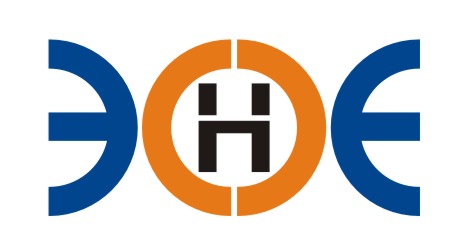 НЕКОММЕРЧЕСКОЕ ПАРТНЕРСТВО«ЭКСПЕРТНЫЕ ОРГАНИЗАЦИИ ЭЛЕКТРОЭНЕРГЕТИКИ»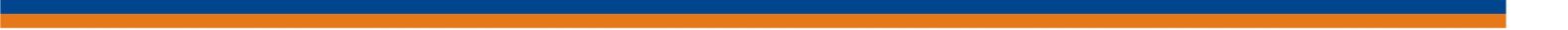 Протокол № 21/2016Ежегодного Общего собрания членов (далее - Собрание) Саморегулируемой организации Некоммерческого партнерства  «Экспертные организации электроэнергетики»                                        (далее - Партнерство)Санкт-Петербург                                                                                                 «17» мая 2016 г.                Собрание открыто в 14.00.Присутствовали:В состав Партнерства входит 70 организаций. На собрании присутствовали  представители 60 организаций.Кворум есть. Собрание правомочно.Поступило предложение избрать:Председателем собрания – Заир-Бека А.И., Президента Экспертного Совета СРО НП «Экспертные организации электроэнергетики»Секретарем собрания  – Юденкова Д.Ю., исполнительного директора СРО НП «Экспертные организации электроэнергетики».                                       Счетную комиссию собрания в составе:Председатель – Любо И.А;Члены: Новиков В.Б., Кузьменко В.В., Отавина Э.Г.Голосовали: «ЗА» - единогласно.Постановили: Утвердить предложенный состав рабочих органов Общего собрания членов Партнерства.Повестка дня:Утверждение отчета о работе Партнерства (Экспертного совета и исполнительного директора) за 2015  год;Утверждение отчета об исполнении сметы доходов и расходов за 2015 год;Утверждение результатов аудиторской проверки Партнерства за 2015 год;Утверждение кандидатуры исполнительного директора Партнерства;Утверждение плана работы Партнерства на 2016 год;Утверждение сметы доходов и расходов Партнерства на 2016 год;Утверждение Положения об Экспертном Совете Партнерства.1. По первому вопросу повестки дня Слушали Юденкова Д.Ю.Предложил:Утвердить отчет о работе Партнерства (Экспертного совета и исполнительного директора) за 2015  год.Согласно Протоколу подсчета голосов  членов СРО НП «Экспертные организации электроэнергетики» в голосовании приняли участие представители 60 организаций.При голосовании по первому вопросу повестки дня подано голосов:«ЗА» - 59«ПРОТИВ» - 0«ВОЗДЕРЖАЛИСЬ» - 1Решение принято.Постановили: Утвердить отчет о работе Партнерства (Экспертного совета и исполнительного директора) за 2015  год.2. По второму вопросу повестки дня Слушали Юденкова Д.Ю. Предложил:Утвердить отчет об исполнении сметы доходов и расходов за 2015 год.Согласно Протоколу подсчета голосов  членов СРО НП «Экспертные организации электроэнергетики» в голосовании приняли участие представители 60 организаций.При голосовании по второму вопросу повестки дня подано голосов: «ЗА» - 59«ПРОТИВ» - 0«ВОЗДЕРЖАЛИСЬ» - 1Решение принято.Постановили: Утвердить отчет об исполнении сметы доходов и расходов за 2015 год.По третьему вопросу повестки дня Слушали Юденкова Д.Ю.Предложил:Утвердить результаты аудиторской проверки Партнерства за 2015 год Согласно Протоколу подсчета голосов  членов СРО НП «Экспертные организации электроэнергетики» в голосовании приняли участие представители 60 организаций.При голосовании по третьему вопросу повестки дня подано голосов:«ЗА» - 59«ПРОТИВ» - 0«ВОЗДЕРЖАЛИСЬ» - 1Решение принято.Постановили: Утвердить результаты аудиторской проверки Партнерства за 2015 год. 4. По четвертому вопросу повестки дня Слушали Заир-Бека А.И. Предложил:4.1. В соответствии с п. 8.25 Устава Партнерства прекратить полномочия исполнительного директора Партнерства Юденкова Д.Ю. 21 июня 2016 года.4.2. Утвердить кандидатуру Юденкова Д.Ю. на должность исполнительного директора Партнерства с началом срока полномочий с 22 июня 2016 года сроком на 2 года.Согласно Протоколу подсчета голосов  членов СРО НП «Экспертные организации электроэнергетики» в голосовании приняли участие представители 60 организаций.При голосовании по четвертому вопросу повестки дня подано голосов:«ЗА» - 60«ПРОТИВ» - 0«ВОЗДЕРЖАЛИСЬ» - 0Решение принято.Постановили: 4.1. В соответствии с п. 8.25 Устава Партнерства прекратить полномочия исполнительного директора Партнерства  Юденкова Д.Ю.  21 июня 2016 года.4.2. Утвердить кандидатуру Юденкова Д.Ю. на должность исполнительного директора Партнерства с началом срока полномочий с 22 июня 2016 года сроком на 2 года.5. По пятому вопросу повестки дня Слушали Юденкова Д.Ю. Предложил:Утвердить план работы Партнерства на 2016 год.Согласно Протоколу подсчета голосов  членов СРО НП «Экспертные организации электроэнергетики» в голосовании приняли участие представители 60 организаций.При голосовании по пятому вопросу повестки дня подано голосов:«ЗА» - 60«ПРОТИВ» - 0«ВОЗДЕРЖАЛИСЬ» - 0Решение принято.Постановили: Утвердить план работы Партнерства на 2016 год.6. По шестому вопросу повестки дня Слушали Юденкова Д.Ю. Предложил:Утвердить смету доходов и расходов Партнерства на 2016 год.Согласно Протоколу подсчета голосов  членов СРО НП «Экспертные организации электроэнергетики» в голосовании приняли участие представители 60 организаций.При голосовании по шестому вопросу повестки дня подано голосов:«ЗА» - 57«ПРОТИВ» - 0«ВОЗДЕРЖАЛИСЬ» - 3Решение принято.Постановили: Утвердить смету доходов и расходов Партнерства на 2016 год и до момента проведения Общего Собрания по итогам 2016 года. Предусмотреть возможность перераспределения средств по статьям в размере не более 20%.  7. По седьмому вопросу повестки дня Слушали Заир-Бека А.И.Предложил:Утвердить Положение об Экспертном Совете Партнерства.Согласно Протоколу подсчета голосов  членов СРО НП «Экспертные организации электроэнергетики» в голосовании приняли участие представители 60 организаций.При голосовании по седьмому вопросу повестки дня подано голосов: «ЗА» - 59«ПРОТИВ» - 0«ВОЗДЕРЖАЛИСЬ» - 1Решение принято.Постановили: Утвердить Положение об Экспертном Совете Партнерства.Председатель собрания  __________________________	А.И. Заир-БекСекретарь собрания       __________________________          Д.Ю. Юденков